О мерах по обеспечению безопасности людейна водных объектах на территории Бузулукского района в летний период 2024 годаНа основании федеральных законов от 21 декабря 1994 г. № 68-ФЗ «О защите населения и территорий от чрезвычайных ситуаций природного и техногенного характера» и от 6 октября 2003 г. № 131-ФЗ «Об общих принципах организации местного самоуправления в Российской Федерации», в соответствии со статьей 24 Устава муниципального образования Бузулукский район Оренбургской области и в целях обеспечения безопасности людей на водных объектах Бузулукского районап о с т а н о в л я ю:1. Утвердить план мероприятий по обеспечению безопасности людей на водных объектах Бузулукского района в летний период 2024 года согласно приложению к настоящему постановлению.2. Рекомендовать:2.1. Главам сельпоссоветов Бузулукского района Оренбургской области разработать и утвердить планы мероприятий по обеспечению безопасности людей на водных объектах, охране их жизни и здоровья в 2024 году;2.2.  Начальнику ЕДДС Бузулукского района организовать взаимодействие с государственным бюджетным учреждением "Аварийно-спасательная служба" и Государственной инспекции по маломерным судам МЧС России по Оренбургской области, осуществляющими функции по обеспечению безопасности людей на водных объектах.3. Настоящее постановление вступает в силу со дня его   подписания и подлежит опубликованию на правовом интернет-портале Бузулукского района (www.pp-bz.ru).5. Контроль за исполнением настоящего постановления возложить на первого заместителя главы администрации района по оперативному управлению А.Н. Евсюкова.Разослано: в дело, Бузулукскую межрайонную прокуратуру, главам          администраций сельсоветов, МО МВД России «Бузулукский», начальнику отдела по делам ГО и ЧС, отделу культуры, отделу образования, отделу по делам несовершеннолетних и защите их прав, ОНД и ПР по г. Бузулуку, Бузулукскому и Грачевскому районам, ЕДДС Бузулукского района, главному специалисту по связям с общественностью администрации района.Приложение к постановлению администрации  Бузулукского районаот ______________ №_________ПЛАНМероприятий по обеспечению безопасности и охране жизни людей на водоемах, расположенных на территории Бузулукского района в 2024 годуПЕРЕЧЕНЬ СОКРАЩЕНИЙНачальник отдела по делам ГО и ЧС – начальник отдела по делам гражданской обороны и чрезвычайным ситуациям;КЧС и ОПБ – комиссия  по  предупреждению  и ликвидации   чрезвычайных   ситуаций    и обеспечению пожарной безопасности;МО МВД России «Бузулукский» - межмуниципальный отдел министерства внутренних дел России «Бузулукский;ЦУКС ГУ МЧС России по Оренбургской области – центр управления в кризисных ситуациях Главного управления МЧС России по Оренбургской области ЕДДС – единая дежурно-диспетчерская служба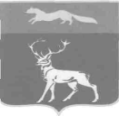 АДМИНИСТРАЦИЯМУНИЦИПАЛЬНОГО ОБРАЗОВАНИЯБУЗУЛУКСКИЙ  РАЙОНОРЕНБУРГСКОЙ ОБЛАСТИПОСТАНОВЛЕНИЕ
[МЕСТО ДЛЯ ШТАМПА]г.  Бузулук Глава районаН.А. Бантюков[МЕСТО ДЛЯ ПОДПИСИ][МЕСТО ДЛЯ ПОДПИСИ]№п/пНаименование мероприятийСрок выполненияОтветственные исполнители1.Подготовка и проведение заседания комиссии по предупреждению и ликвидации чрезвычайных ситуаций и обеспечению пожарной безопасности Бузулукского района по вопросу подготовки водных объектов к купальному сезону и мерах по предотвращению несчастных случаев на воде.до 01 июняНачальник отдела по делам ГО и ЧСадминистрации Бузулукского района2.Определение места для массового отдыха людей в период купального сезона соответствующими нормативно - правовыми актамидо 1 июняГлавы сельских администраций(по согласованию)3.Доведение до населения информации об опасных участках водоемов и местах, запрещенных для купания, через средства массовой информации и наглядной агитации. Изготовить и выставить на необорудованных водоемах предостерегающие знаки о запрете купания.до 1 июняГлавы сельских администраций(по согласованию)4.Проведение совещания с директорами образовательных учреждений  по вопросам безопасности нахождения детей на воде.до 1 июняотдел образования администрации Бузулукского района, Главы сельских администраций(по согласованию)5.Выполнение профилактических мероприятий по предотвращению несчастных случаев с людьми на водевесь периодГлавы сельских администраций(по согласованию)6.Организация проведения совместных рейдов по обеспечению безопасности людей на водоемах, в случае выявления нарушений принимать меры в соответствии со статьей 7.8 Закона Оренбургской области от 01.10.2003 № 489/55-III-ОЗ «Об административных правонарушениях в Оренбургской области»весь периодГлавы сельских администраций(по согласованию),МО МВД России «Бузулукский»(по согласованию),7.Проведение бесед о мерах безопасности на воде с детьми и родителями семей, состоящих на профилактическом учете в МО МВД России  «Бузулукский». Весь периодГлавы сельских администраций(по согласованию)МО МВД России «Бузулукский»(по согласованию),8Проведение мероприятий месячника по безопасности людей на водных объектах в соответствии с «Планом основных мероприятий Оренбургской области в области гражданской обороны, предупреждения и ликвидации чрезвычайных ситуаций, обеспечения пожарной безопасности и безопасности людей на водных объектах на 2024 год»июнь-сентябрьГлавы сельских администраций(по согласованию)9. Проведение профилактической работы и занятий по тематике «Вода – наш друг!» с детьми в общеобразовательных учреждениях района с разъяснением правил поведения на водных объектах в летний период, способов оказания первой помощи терпящим бедствие на воде  в рамках месячника «День защиты детей» по соблюдению правил безопасности на водных объектах. Вест периодОтдел образования администрации Бузулукского района10.Организация учета и анализа несчастных случаев на водных объектах района, ведение учета несчастных случаев связанных с гибелью людейвесь периодНачальник отдела по делам ГО и ЧСадминистрации Бузулукского района11.Информирование населения о происшествиях на воде, связанных с гибелью людей, а также о правилах безопасного купания, недопущение оставления детей без присмотра взрослых в летний период посредством размещения на официальном сайте муниципального образования Бузулукский район Оренбургской областивесь периодНачальник отдела по делам ГО и ЧСадминистрации Бузулукского районаГлавный специалист по связям с общественностью  администрации района  